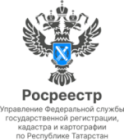 10.11.2023   Пресс-релизКак оформить права в двухквартирных  жилых  домах?Росреестр Татарстана подготовил новый выпуск рубрики "Вы спрашивали - мы отвечаем". В ней эксперты нашего ведомства отвечают на вопросы, поступающие от граждан при оформлении недвижимости. Нужно ли оплачивать государственную пошлину при обращении за государственной регистрацией ранее возникшего права?- Госпошлина за государственную регистрацию права, возникшего до 31.01.1998 года, не взимается.Квартира зарегистрирована в общую долевую собственность по 1/2 доле. Хочу подарить свою долю сособственнику. Обязательно ли в этом случае нотариальное удостоверение договора дарения доли?- В соответствии с действующим законодательством сделки по отчуждению или договоры ипотеки долей в праве общей собственности на недвижимое имущество подлежат нотариальному удостоверению. Поэтому при отчуждении доли сособственнику по договору дарения договор подлежит обязательному нотариальному удостоверению. Как зарегистрировать право совместной собственности супругов в случае, если в ЕГРН зарегистрировано право собственности одного супруга (титульного собственника)?- Один из супругов либо оба супруга могут обратиться в Росреестр с заявлением о внесении изменений в запись ЕГРН о госрегистрации права собственности на объект недвижимости в части указания в данной записи сведений об общей совместной собственности и о супруге, сведения о котором не были внесены, приложив при этом свидетельство о заключении брака.Как оформить права в двухквартирных  жилых  домах?- Все собственники квартир обращаются в МФЦ с заявлением об изменении вида объекта с «помещения» на «здание» в простой письменной форме (разрешительная документация, решение суда в данном случае не требуются).Контакты для СМИПресс-служба Росреестра Татарстана 255-25-80 – Галиуллина Галинаhttps://rosreestr.tatarstan.ruhttps://vk.com/rosreestr16                                                                                                            https://t.me/rosreestr_tatarstan